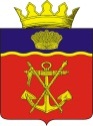 АДМИНИСТРАЦИЯКАЛАЧЁВСКОГО МУНИЦИПАЛЬНОГО РАЙОНА
ВОЛГОГРАДСКОЙ ОБЛАСТИП О С Т А Н О В Л Е Н И Еот   11.11. 2015 г. № 1061О внесении изменений в Постановление администрации Калачевского муниципального района от 17.09.2015г. №894 «Об утверждении административного регламента по предоставлению  муниципальной услуги «Показ концертов и концертных программ»В соответствии  с Постановлением Администрации Волгоградской области от 14.09.2015г. № 528-п «О внесении изменений в постановление Администрации Волгоградской области от 25.07.2011г. №369-п «О разработке и утверждении административных регламентов предоставления государственных услуг»,постановляю:Внести в административный регламент по предоставлению муниципальной услуги «Показ концертов и концертных программ», утвержденный постановлением администрации Калачевского муниципального района от 17.09.2015г. №894 «Об утверждении административного регламента по предоставлению  муниципальной услуги «Показ концертов и концертных программ», следующее изменение:РазделII«Стандарт предоставления муниципальной услуги» дополнить пунктом 2.6.1. следующего содержания:«2.6.1. В целях обеспечения условий доступности для инвалидов на территории учреждения должны быть обеспечены:- оказание сотрудниками учреждения помощи инвалидам в посадке в транспортное средство и высадке из него перед входом в МБУК «Районный дом культуры», в том числе с использованием кресла - коляски;- возможность самостоятельного передвижения инвалидов по территории учреждения;- сопровождение инвалидов, имеющих стойкие расстройства функции зрения и самостоятельного передвижения, оказание им помощи на территории учреждения;- надлежащее размещение оборудования и носителей информации, необходимых для обеспечения беспрепятственного доступа инвалидов в учреждение для получения муниципальной услуги с учетом ограничений их жизнедеятельности;- допуск в учреждение сурдопереводчика и тифлосурдопереводчика;- допуск в учреждение собаки – проводника при наличии документа, подтверждающего ее специальное обучение и выдаваемого по форме и в порядке, которые определяются федеральным органом исполнительной власти, осуществляющим функции по выработке и реализации государственной политики и нормативно - правовому регулированию в сфере  социальной защиты населения;- оказание сотрудниками учреждения иной необходимой инвалидам помощи в преодолении барьеров, мешающих получению ими услуги наравне с другими лицами»2. Настоящее Постановление подлежит официальному опубликованию.3. Контроль исполнения настоящего Постановления возложить на заместителя главы администрации Калачевского муниципального района С.Г. Подсеваткина.Глава администрации Калачевскогомуниципального района                                                                   С.А. Тюрин